Accessibility Icons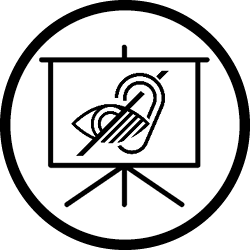 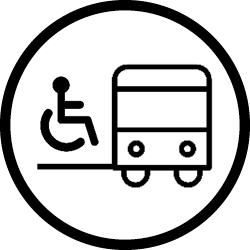 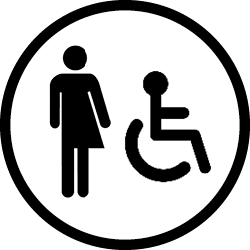 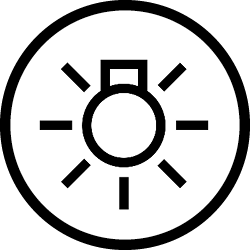 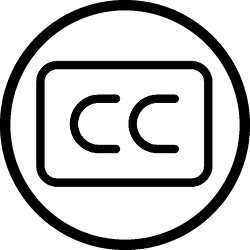 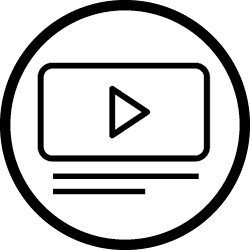 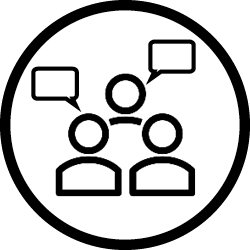 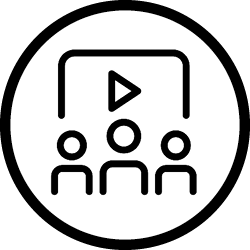 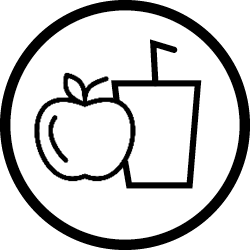 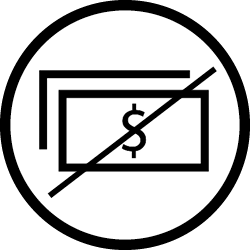 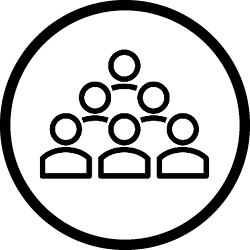 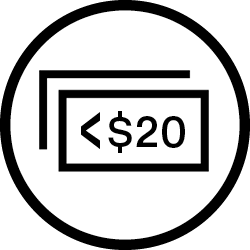 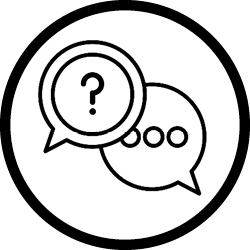 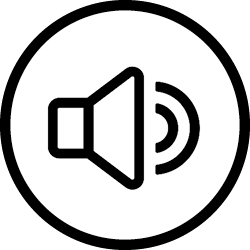 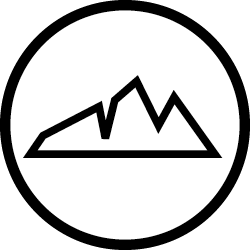 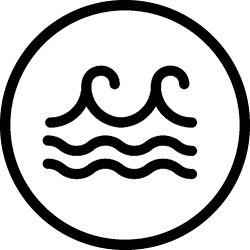 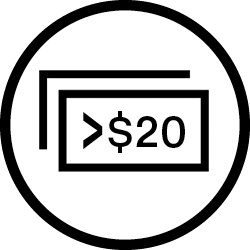 